      			ATLETSKI SAVEZ  BOSNE i HERCEGOVINEORGANIZATOR ATLETSKI KLUB "ZENICA" ZENICAPOJEDINAČNO PRVENSTVO BIH ZA SENIORE/KEBILTEN br.2-rezultati -Zenica, 24–25. 6. 2022. god.				              I DAN            SKOK MOTKOM (Ž) – 16.00  h     			Rekord BIH:  2.80 m – Neira Hadžiahmetagić  KLADIVO (Ž) – 16.30  h      				            	 Rekord BIH: 64.95 Stefani Vukajlović  100 pr (Ž) – 16.20 h - Djevojčice    		W m/s - 0.4 		 	  100 pr (Ž) – 16.30 h			     	W m/s - 0.3	 Rekord BIH: 13.80 Emina  Pilav	   110 pr (M) – 16.40 h		    		W m/s +0.3	 Rekord BIH: 13.82 Damir  Haračić  100 m   (Ž) – 16.48		I gr.		W m/s + 1.9	Rekord BIH: 12.24 Gorana Cvijetić  				II gr.  		W m/s +0.5  100m   (M) – 16.55	  	  I gr.		W m/s +0.4	Rekord BIH: 10.42 – Nedim  Čović				II gr.   		W m/s -0.6	III gr.   					W m/s + 0.7  DISK (Ž) – 17.40 h			    			Rekord BIH: 52.58  Kosa Stojković   VIS   (M) – 16.40 h	              					Rekord BIH: 2.31 Elvir  Krehmić   KUGLA (M) –  17.00 h	   				         	 Rekord BiH: 21.48 m Mesud Pezer  400 m   (Ž) – 17.08  h 	        				          Rekord BIH: 54.28 Dijana  Kojić      400m   (M) – 17.15 h        	I Gr.				Rekord BIH: 46.15 Amel Tuka            				II Gr.  DALJ  (M) – 17.15 h						Rekord BIH: 7.63 Milan  Babić	  6	   r	    4.59		5.46	       5.59		  -	            -		       -		  W          + 0.1                +0.2               +0.1  1500 m (Ž) – 17.30						Rekord BIH: 4:12.19 Marica Mršić  1500  m (M) – 17.40 h		     				 Rekord BIH: 3:39.83 Vinko  Pokrajčić  KOPLJE  (M) – 17.00 h		      			  Rekord BiH: 81.63 m Dejan Mileusnić  TROSKOK (Ž) – 16.40 h					Rekord BIH: 12.92 Anđela  Kovačević  5.000  m (Ž) – 18.03	 	     			 Rekord BIH:15:53.45 Mirsada Burić – Adam  3.000 m (M) – 17.50 h				         		   Rekord BiH: 8:07.15 Vinko Pokrajčić  3.000 STP  (Ž) – 		    			  Rekord BiH: 10:16.80 Biljana Cvijanović   4x100 (Ž) – 						 Rekord  BiH: 47.83 Nacionalni tim   4x100 (M) – 	 		 Rekord BiH: 41.19 Nacionalni tim		II DANSKOK MOTKOM (M)     			Rekord BIH: 4.80 - B. Bošnjak, Ž. Vučković, M. Šutvić  KLADIVO  (M)  				                            	Rekord BiH: 65.42m Dražen Gojić  400m pr.  (M) 						          	 Rekord BiH: 50.84 Duško Milutinović  400m pr.  (Ž) 					          	 Rekord BiH: 58.99 Gorana Cvijetić  VIS  (Ž) 				   		Rekord BiH: 1.94 m Amra Temim  200 (Ž) 				                   W m/s -1.3     Rekord  BiH: 24.43 Dijana Kojić	  200 (M)- 	 	I gr.			    W m/s + 0.1	Rekod BiH: 21.05 Nedim Čović			II grupa			W m/s – 1.1		III grupa			W m/s + 0.2  Dalj( (Ž)  							Rekord BIH: 6.07 Tanja Marković  800 m (Ž) 			   				 Rekord BiH: 2:03.02 Biba  Kajan  800 m (M) 						 	Rekord BIH:1:42.51 Amel Tuka  DISK  (M)  						            Rekord BiH: 63.50 m  Dragan Mustapić   3000 (Ž)  	 				      Rekord BIH: 9:05.42 Marica Mršić 5.000 (M)  						    	  Rekord BIH: 14:00,2 Bilko Kačar  TROSKOK  (M) 						Rekord BiH: 16.05m Muamer Karajica  3000 Stp (M) 							Rekord BiH: 8:31.0  Bilko  Kačar KOPLJE (Ž) 			   				Rekord BiH: 55.69 m Vanja SpaićKUGLA  (Ž) 				    		 	Rekord BiH: 14.91 Katica Šporer  4 x 400 (Ž) 							  Rekord BiH: 3:50.96 Nacionalni tim  4 x 400 (M) 						  Rekord BiH: 3:09.47 Nacionalni timR.br.Ime i prezime GodKlubSt.Br.RezultatPlasman3Neira  Hadžiahmetagić99Sa2.2011Jovana  Pavlović04Bor2.0024Hana  Cocalić05Sa-DnfR.br.Ime i prezime GodKlubSt.Br.RezultatPlasman2Ajla  Bašić 01Sa55.3513Najla  Prašljivić06Sa43.9024Ena  Valjevčić03Sa18.263StazaIme i prezime GodKlubSt. BrRezultatPlasman2Renea  Karlović 07Sa08715.8913Ema  Islamović07NG14316.382StazaIme i prezime God   Klub St. BrRezultatPlasman3Maša  Garić 05NG13714.7912Belma  Ćuran03San15817.3625Adna  Čomor 04NG14023.023StazaIme i prezime GodKlubSt. BrRezultatPlasman4Mahir  Kurtaalić96SLT14914.9215Benjamin  Bojanić98Sa14415.5526Ammar  Karaman00NG13515.7333Alesandro Manojlović 0122 Ap10415.7842Tarik  Smailagić04NG14215.835StazaIme i prezime GodKlubSt.brRezultatPlasman3Asija  Frljak04Sa10413.2814Sara  Bajramović 02Ze05513.7025Halima  Hrustić05Ze05713.7532Hana Cocalić05Sa052-DnsStazaIme i prezime GodKlubSt.brRezultatPlasman5Neira  Bosnić00Sa01612.1213Almina  Rašić03NG13812.3524Una  Ban06Sa04512.5436Kristina  Stojković04San15512.7542Belma  Ćuran03San15813.325StazaIme i prezime GodKlubSt.brRezultatPlasman6Aldin  Pljevljak01Gor15711.7714Matija  Lučić05Vod11712.1025Rijad  Jašarević04Ze04512.1932Orhan  Kulelija05Gor15812.6743Mirza  Hadžić01Gor156-FSStazaIme i prezime GodKlubSt.brRezultatPlasman4Bakir Baković04SLT15211.2815Alija  Džinić05SLT02511.6226Džejlan  Eljazović98Bih15211.8332Ivan  Ivanković00Sa087-FSStazaIme i prezime GodKlubSt.brRezultatPlasman5Hajrudin  Vejzović00SLT14610.5814Edhem  Vikalo02SLT14710.6427Egon Savić99Sa05510.7636Nuredin Zekan93NG11810.8843Ahmed  Muratović05NG11611.2858Ammar  Kahriman00NG13511.4362Benjamin Mijatović97SLT14811.567R.br.Ime i prezime GodKlubSt.Br.RezultatPlasman4Mediha  Čamdžić99Sa44.9912Gorana  Tešanović7722 Ap43.5225Dženisa  Gusinac05sa34.3131Hermina  Hodžić06Do-Is.22.5343Kristina  Popović05Rog--R.br.Ime i prezime God   Klub  St.Br.RezultatPlasman5Samir  Hodžić96NG20013Marko  Šuković04Tre20021Igor  Rašić0022Ap1853R.br.Ime i prezime GodKlubSt.Br.RezultatPlasman4Mesud  Pezer 94Ze20.5612Nermin  Štitkovac00Sa17.6621Vojislav  Grubiša97Bor15.4835Anis  Đozo (5 kg)  V.K.05NG17.49V.K6Hamza  Muharemović (6 kg) V.K.04Sa16.76V.K7Mirza  Kozić (6 kg) V.K.04 Sa16.07V.KStazaIme i prezime GodKlubSt. BrojRezultatPlasman4Kristina  Stojković04San05259.5515Emilija Kušić99Bor1351:00.5323Anastasija  Udovičić05Prnj1411:01.9036Nedžada  Ramić03Sa051FSStazaIme  i PrezimeGodKlubSt.Br.RezulatPlasman4Bakir  Musić06SLT15152.6815Dejan  Grabovica05BL19353.4723Ali  Karaica06NG14354.1836Adem  Škaljo04Ze05154.8447Rijad  Jašarević04Ze04555.1251Milan  Garić03BL15555.8862Ali  Šabeta06Sa09456.3778Alija  Džinić05SLT02557.098StazaIme  i PrezimeGodKlubSt.Br.RezulatPlasman5Boris  Dragoljević95BL15448.8714Jovan  Rosić02Bor13650.1827Amel  Aščerić96Ze01650.8732Anđelko  Dražetić04Vod251.2248Ervin Beganović06Kra19052.4756Enes  Džinić05SLT15354.3068Mak  Lomigora05Sa09355.647R.br.Ime i prezime God.KlubSt.Br.RezultatPlasman2Stefan   Stanković00BL6.8017Sedin Heco 97Ze6.7525Sait  Huseinbašić 91Bor6.3833Tarik  Smailagić04 NG6.3044Samir  Hodžić96NG6.2656Harun  Bečić 99Ze5.596     BrojPokušaji / AttemptPokušaji / AttemptPokušaji / AttemptPokušaji / AttemptPokušaji / AttemptPokušaji / AttemptPokušaji / AttemptPokušaji / AttemptPokušaji / AttemptPokušaji / AttemptIIIIIIIIIIIIIVIVVVI2rXX6.626.626.806.80xxX     6.652w+ 0.1+ 0.1+ 0.2+ 0.2+ 0.0       7rXXXX6.756.756.696.69X6.73       7w+ 0.4+ 0.4-0.1-0.1+ 0.3       5rXX6.386.38XX----       5w+ 0.2+ 0.23r6.266.265.125.126.186.186.306.30Xx3w-0.1-0.1+ 0.01+ 0.01+ 0.0+ 0.0-0.3-0.34r5.995.996.266.26XX----4 w+0.0+0.0+0.1+0.14R.br.Ime i prezime God  Klub   St.br.RezultatPlasman2Glorija  Kureš03Bor1184.55.7211Teodora  Čubrilović03BL1495.05.0724Katarina  Čubrilo05Prnj1706.30.8533Kristina  Stojanović06San052-DnsR.Br.Ime i prezime  God      Klub St.br.RezultatPlasman6Stefan  Ćuković97Sa0623:57.8511Mlađen  Samardžić01Mar1593:59.1028Vladimir  Pejčić97Dob0804:19.7034Nikola  Kutić05BL1564:26.9545Kristijan  Roljić06BL1574:40.3652Amor  Mahmutbegović03Ban1894:46.5363Kristijan  Marić05San1594:54.067R.br.Ime i prezime GodKlubSt.Br.RezultatPlasman5Dejan  Mileusnić91Ze76.0611Igor  Rašić0022 Ap52.1422Luka  Ivičić03Bor50.9634Kenan Jones04Sa37.3043Vedran  Šukalo98Bor25.475R.br.Ime i prezime GodKlubSt.Br.RezultatPlasman1Ana Dorotea Markić05Zri11.8612Sara  Bajramović02Ze9.922BrojPokušaji / AttemptPokušaji / AttemptPokušaji / AttemptPokušaji / AttemptPokušaji / AttemptPokušaji / AttemptIIIIIIIVVVI1rX11.6711.8611.8211.5311.641w+ 0.4+ 0.4+0.1+0.20.02rXXX-X9.922w---+ 0.3R.br.Ime i prezime   God    Klub St.br.RezultatPlasman3Alma  Hrnjić97DuP14719:21.0311Magdalena  Katana05Prnj11821:17.9625Zora  Jelić02Bor11623:53.573R.br.Ime i prezime GodKlubSt.br.RezultatPlasman5Belmin  Mrkanović00DO-Is1408:34.7819Uroš  Gutić97Bor1388:58.4928Emir  Hastor94Gor1539:18.5737Zaim  Šuman76Gor15110:05.3444Jasmin  Ališić87Sana14510:33.8853Milan  Spasojević85Mar08811:22.1062Srđan  Samardžić89Mar081-Dnf10Cabel  Grenwich          VK06NG1959:11.84VK11Gabriel  Grenwich       VK04NG1949:27.30VKR.b r.Ime i prezime   God     Klub St.br.RezultatPlasman1Elma  Hasanbašić06SLT14412:09.4012Anastasija  Višt02Dob06514:47.7223Nejra KamerićSLT14:57.403StazaKLUB RezulatPlasman2AK „Sarajevo“  I (N. Ramić, U. Ban, A, Frljak, N. Bosnić)49.9913AK „Sarajevo“ II(Dž. Gusinac, A.Landžo, E.Valjevčić, N. Prašljivić)57.4124AK „Sarajevo“  III-DNSStazaKLUB RezultatPlasman7AK „Sarajevo“ (I. Ivanković, M. Lomigora, B. Bojanić, E. Savič)43.7812AK „Sloboda – Tehnograd“43.9124AK„Banja Luka“(S. Stanković, M. Garić, D.Grabovica, B. Dragoljević)44.7236AK „ Borac“ (D. Čajič, L. Ivičić, J. Rosić, S. Huseinbašić)46.9745AK „Goražde“ (E. Hastor, O Kulalija, A.Pljevljak, M. Hadžić48.6053AK „Sloboda – Tehnograd“-Dnf8AK „Sarajevo“-DNSR.br.Ime i prezime GodKlubSt.Br.RezultatPlasman2Luka  Ivičić03Bor4.3014Arijan Milicija05Sa4.2025Benjamin  Bojanić98Sa3.4031Kristijan  Marić05Bor2.404R.br.Ime i prezime GodKlubSt.Br.RezultatPlasman1Samir  Vilić79Sa53.5113Muhamed  Čančar05Ze42.9822Benjamin  Jones03Sa35.6134Evel  Smriko (4 kg)  V.K.07Ze52.52VKStazaIme i prezime GodKlubSt.br.RezultatPlasman4Rusmir  Malkočević96SLT14554.0417Luka  Ivičić03Bor13758.4322Alesandro Manojlović0122 Ap1041:01.4436Tarik  Smailagić04NG1421:05.2343Luka  Kezunović06Gla099-Dnf5Ammar  Karaman00NG135-Dns3Maša  Garić05NG1371:03.801      2Belma  Ćuran03San1581.11.8524Jovana  Mitrović04San1921:30.803R.br.Ime i prezime GodKlubSt.Br.RezultatPlasman1Sara  Lučić00Gla17513Dijana  Kovač03Leo17022Samra  Kožljak06Sa14034Sajra  Selimović   V.K.08ze1.50VKStazaIme i prezime GodKlubSt.brRezultatPlasman5Neira  Bosnić00Sa01625.4114Almina  Rašić03NG13825.8128Maša  Garić05NG13726.1733Kristina  Stojković04San15526.4842Halima  Hrustić06Ze05728.8057Una  Ban06Sa045-Dnf6Emilija  Kušić 99Bor135-DnfStazaIme i prezime  God  Klub St.brRezultatPlasman3Enes  Džinić05SLT15324.1114Milan  Garić03BL15524.3225Matija  Lučić05Vod11725.2036Edin  Mušanović00Bos2525.203StazaIme i prezime  God  Klub St.brRezultatPlasman6Bakir  Baković04SLT15222.9515Benjamin  Mijatović97SLT14823.3827Bakir  Musić06SLT15123.5034Anđelko  Dražetić04Vod223.554StazaIme i prezime  God  Klub St.brRezultatPlasman4Hajrudin  Vejzović00SLT14622.0512Borislav  Dragoljević95BL15422.2525Edhem  Vikalo02SLT14722.3033Egon  Savić99Sa05522.3347Ahmed  Muratović05NG11623.3851Alija  Džinić05SLT02523.6368Džejlan  Eljazović98Bih15224.3176Nuredin Zekan93NG118-DNSR.br.Ime i prezime GodKlubSt.Br.RezultatPlasman4Dora  Marić05Sa5.4211Sara  Bajramović02Ze5.0823Adna  Čomor04NG4.8235Emina  Omanović   V.K.07Sa5.63V.K2Sara  Lučić00Gla-DnsBrojPokušaji / AttemptPokušaji / AttemptPokušaji / AttemptPokušaji / AttemptPokušaji / AttemptPokušaji / AttemptIIIIIIIVVVI4r5.425.214.255.325.135.214w+ 0.4+ 0.0                   -0.1+ 0.2+ 0.3+ 0.41rXX5.084.994.97x1w--+ 0.2+ 0.4+ 0.3-3rXXX4.82Xx3w---+ 0.3--5rX5.63X5.46Xx5w-+ 0.2-+ 0.5--2r------2w------StazaIme i prezime God  Klub    St.br.RezultatPlasman1Jelena  Gajić97Prnj1872:14.5112Anastasija  Udovičić05Pri1412:24.1925Glorija  Kureš03Bor1182:27.0334Teodora  Čubrilović03Bl1492:30.5043Sara  Tomić05Tre146DnfStazaIme i prezime God  Klub    St.br.RezultatPlasman3Abedin  Mujezinović93Sa0571:47.9612Jovan  Rosić02Bor1362:02.9621Nikola  Kutić05BL1562:09.4936Amel  Aščerić96Ze016-Dnf5Stefan  Ćuković97Sa062-DnfR.br.Ime i prezime GodKlubSt.Br.RezultatPlasman2Vojislav  Grubiša97Bor55.3115Nermin  Štitkovac00Sa49.0621Boris  Vođević04Vod31.2636Benjamin Bojanić95Sa30.704R.br.Ime i prezime GodKlubSt.br.RezultatPlasman4Alma  Hrnjić87DuP14710:26.4713Elma  Hasanbašić06SLT14411:28.3629Glorija  Kureš03Bor11811:28.5535Meldina  Osmanović06DuP14812:00.5741Magladena  Katana05Prnj11812:04.70510Anastasija  Višt02Dob06512:38.3568Zora  Jelić02Bor11613.39.7977Hena  Kapidžić03NG13914:02.3886Adela  Mutapčić05NG13614:39.3492Katarina  Čubrilo  05Prnj15014:59.2610R.br.Ime i prezime GodKlubSt.br.RezultatPlasman9Uroš  Gutić97Bor13815:19.3012Mlađen  Samardžić01Mar15915:54.46211Vladimir  Pejčić97Dob08016:15.06310Đorđe  Ćerić95Bor13916:30.1344Berin  Mušanović00Bos11716:42.0151Božidar  Vujić96Mar15416:51.6966Kristijan  Roljić06BL15718:37.5173Milan  Spasojević85Mar08819:19.248R.br.Ime i prezime GodKlubSt.Br.RezultatPlasman5Sedin  Heco97Ze14.5113Stefan  Stanković00BL13.2621Harun  Bečić99 Ze12.6632Enes  Džinić05SLT11.6844Samir  Hodžić96     NG--BrojPokušaji / AttemptPokušaji / AttemptPokušaji / AttemptPokušaji / AttemptPokušaji / AttemptPokušaji / AttemptIIIIIIIVVVI5r14.39XX14.51Xx5w+ 0.1--+ 0.0--3r13.2413.26X12.9913.01x3w+0.2--+ 0.0+ 0.0-1r12.4712.5512.3912.66Xx1w+0.0+ 0.0+ 0.0+ 0.0--2rX11.3811.68XXx2w-+ 0.0+ 0.0---4r------4w------R.br.Ime i prezime GodKlubSt.br.Rezult.Plasman3Belmin  Mrkanović00Do-Is1409:52.3711Miloš  Popović65Mar08211:05.8325Kristijan  Marić05San15911:44.4932Kosta  Šumar96Bos11812:06.394R.br.Ime i prezime GodKlubSt.Br.Rezult.Plasman7Aleksandra  Vidović93Bor43.67110KristinaTrkulja05Cro39.3325Emilija  Kušić99Bor37.0634Katarina  Filipović06Tre34.8342Anđela  Kovačević97Gla34.5951Tina  Bošnjak0122Ap32.1068Ena  Valjevčić03Sa27.3279Adila  Landžo05Sa26.5883Belma  Ćuran03San24.399R.br.Ime i prezime GodKlubSt. Br.RezultatPlasman2Gorana  Tešanović7722 Ap13.4718Dženisa  Gusinac05Sa11.0525Kristina  Popović05Rog10.8333Hava  Škrego05Do -Is7.8841Hermina  Hodžić 06Do - Is7.2054Fatima  Dervišević03Do - Is6.326StazaKLUB RezultatPlasman2AK „Sarajevo“  I (S. Kožljak, N. Šupuk, A. Frljak,  N. Ramić)4:23.0313AK „Sarajevo“ II (N. Prašljivić, D. Marić, Ena Valjevčić, A. Landžo)5:26.4224AK „Sarajevo“  III-DnsStazaKLUB RezultatPlasman6AK „Sarajevo“(M. Lomigora, E. Savić, S. Ćuković, A. Mujezinović)3:33.2415AK „Borac“ (Đ. Čajić,L. Ivičić, U. Gutić, J. Rosić)3:40.0723AK „SLT“( R. Malkočević, B. Musić, E Vikalo, H. Vejzović)3:59.2834AK „Banja  Luka“Dnf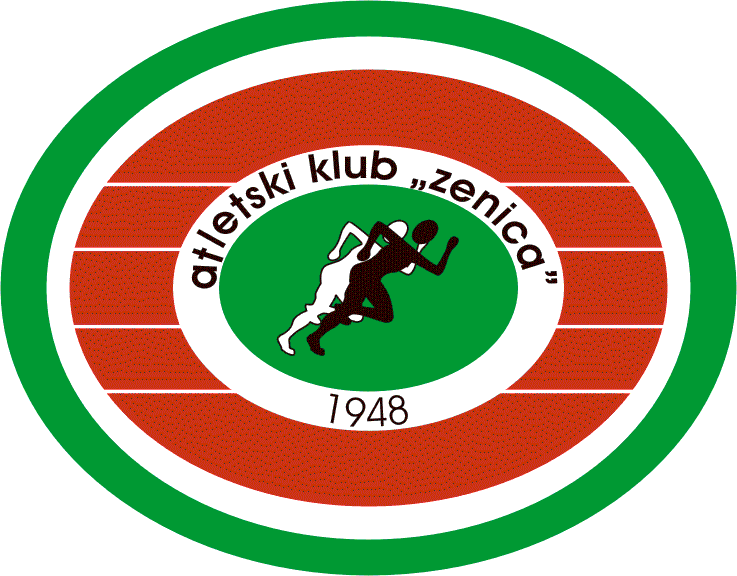 